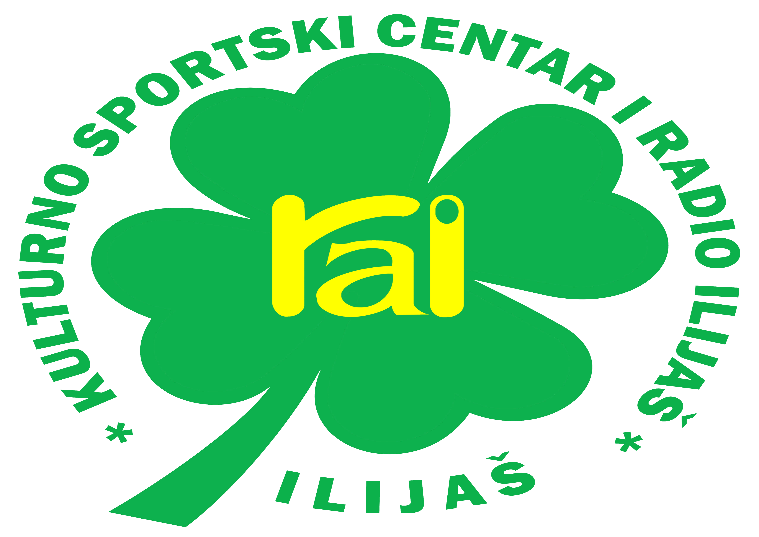                            CJENOVNIK ULAZNICA ZA REDOVNE KINO PROJEKCIJEAKTIVNOSTI CIJENE U KMVEČERNJE PROJEKCIJE   5,00  KMMATINEJE ZA DJECU  4,00 KMSVE CIJENE SU SA PDV-OMSVE CIJENE SU SA PDV-OM